Правила оказания государственной услуги «Регистрационный учет плательщиков налога на добавленную стоимость»Глава 1. Общие положенияНастоящие Правила оказания государственной услуги «Регистрационный учет плательщиков налога на добавленную стоимость» (далее – Правила) разработаны в соответствии с подпунктом 1) статьи 10 Закона Республики Казахстан от 15 апреля 2013 года «О государственных услугах» (далее – Закон) и определяют порядок оказания государственной услуги «Регистрационный учет плательщиков налога на добавленную стоимость» (далее – государственная услуга) территориальными органами Комитета государственных доходов Министерства финансов Республики Казахстан по районам, городам и районам в городах, на территории специальных экономических зон (далее – услугодатель). Государственная услуга оказывается физическим и юридическим лицам (далее – услугополучатель).Согласно приказа Министра цифрового развития, инноваций и аэрокосмической промышленности Республики Казахстан от 29 января         2020 года № 36/НҚ (зарегистрирован в Реестре государственной регистрации нормативных правовых актов под № 19961) «Об утверждении перечня государственных услуг, оказываемых по принципу «одного заявления» государственная услуга является композитной услугой.Глава 2. Порядок оказания государственной услугиПрием заявления и выдача результата оказания государственной услуги осуществляются:1) через услугодателя;2) посредством веб-портала «электронного правительства» www.egov.kz (далее – портал).Перечень основных требований к оказанию государственной услуги, включающий характеристики процесса, форму, содержание и результат оказания, а также иные сведения с учетом особенностей предоставления государственной услуги изложены согласно приложению 1 в форме стандарта государственной услуги.При постановке на регистрационный учет по налогу на добавленную стоимость (далее – НДС), замены свидетельства НДС, снятия с регистрационного учета по НДС документы, представленные услугополучателем (в явочном порядке или по почте), принимаются структурным подразделением услугодателя ответственным за прием документов и передаются ответственному структурному подразделению услугодателя за обработку документов;При обращении в электронном виде – налоговое заявление в форме электронного документа, удостоверенного электронной цифровой подписью (далее – ЭЦП) услугополучателя принимается через портал. Для получения государственной услуги услугополучатели предоставляют документы, согласно статьями 82 или 83 Кодекса Республики Казахстан «О налогах и других обязательных платежах в бюджет (Налоговый кодекс)» 
от 25 декабря 2017 года (далее – Налоговый кодекс).Для идентификации личности услугополучателя предъявляется документ, удостоверяющий личность.При оказании государственной услуги услугополучатель предоставляет согласие на использование сведений, составляющих охраняемую законом тайну, содержащихся в информационных системах, если иное не предусмотрено законами Республики Казахстан.Сведения о документах, удостоверяющих личность содержащихся в государственных информационных системах, уполномоченный орган получает из соответствующих государственных информационных систем посредством портала в форме электронных документов, удостоверенных электронной цифровой подписью (далее – ЭЦП) уполномоченных должностных лиц.Истребование от услугополучателей документов и сведений, которые могут быть получены из информационных систем, не допускается.При обращении к услугодателю услугополучатель получает талон о приеме соответствующих документов.В случае обращения через портал услугополучателю направляется статус о принятии запроса для оказания государственной услуги.Структурное подразделение услугодателя ответственное за прием документов в день поступления документов осуществляет прием, проверку представленных документов и регистрацию (при обращении услугополучателя после окончания рабочего времени, в выходные и праздничные дни согласно Трудовому кодексу Республики Казахстан от 23 ноября 2015 года, прием заявлений и выдача результатов оказания государственной услуги осуществляется следующим рабочим днем).В случаях представления услугополучателем неполного пакета документов согласно перечням, предусмотренным статьями 82 или 
83 Налогового кодекса, и (или) документов с истекшим сроком действия, услугодатель отказывает в приеме заявления.При установлении факта полноты представленных документов, работник, ответственный за обработку документов, вводит документы и обрабатывает в информационной системе система обработки налоговой отчетности:1) при постановке на регистрационный учет по НДС – в течение 
1 (одного) рабочего дня с даты получения налогового заявления или со дня государственной регистрации в Национальном реестре бизнес-идентификационных номеров;2) при замене свидетельства о постановке на регистрационный учет по НДС – в течение 3 (трех) рабочих дней;3) при снятии с регистрационного учета по НДС, либо мотивированный отказ в снятии с регистрационного учета по НДС – в течение 5 (пяти) рабочих дней и результат государственной услуги направляет услугополучателю.В соответствии с подпунктом 11) пункта 2 статьи 5 Закона услугодатель обеспечивает внесение данных в информационную систему мониторинга оказания государственных услуг о стадии оказания государственной услуги в порядке, установленном приказом исполняющего обязанности Министра транспорта и коммуникаций Республики Казахстан от 14 июня 2013 года № 452 «Об утверждении Правил внесения данных в информационную систему мониторинга оказания государственных услуг о стадии оказания государственной услуги» (зарегистрирован в Реестре государственной регистрации нормативных правовых актов под № 8555).При обращении на портал результат оказания государственной услуги направляется услугополучателю в форме электронного документа, удостоверенного ЭЦП должностного лица услугодателя.При обращении к услугодателю результат оказания государственной услуги или мотивированный ответ об отказе в снятии с регистрационного учета по НДС в случаях и по основаниям, указанным в пункте 3 статьи 85 Налогового кодекса выдается на бумажном носителе.При не обращении услугополучателя за результатом государственной услуги в указанный срок, услугодатель обеспечивает их хранение по месту приема до получения услугополучателем.В случае сбоя информационной системы, содержащей необходимые сведения для оказания государственной услуги, услугодатель в течение             30 (тридцати) минут с момента сбоя направляет запрос в службу поддержки по электронной почте sonosd@mgd.kz с обязательным предоставлением информации по наименованию государственной услуги, регистрационному номеру заявления для получения государственной услуги, индивидуальному идентификационному номеру (ИИН), или бизнес-идентификационному номеру (БИН), наименованию услугополучателя, версии системного и прикладного программного обеспечения (Windows, СОНО), описанию последовательности действий, приводящих к ошибке, скриншоты поясняющие возникшую проблему.Глава 3. Порядок обжалования решений, действий (бездействия) услугодателей и (или) их должностных лиц по вопросам оказания государственных услуг6. В случаях несогласия с результатами оказания государственной услуги услугополучателем подается жалоба на решение, действия (бездействие) услугодателя по вопросам оказания государственных услуг в соответствии с законодательством Республики Казахстан:на имя руководителя услугодателя;на имя руководителя уполномоченного органа осуществляющего руководство в сфере обеспечения поступлений налогов и платежей в бюджет;в уполномоченный орган по оценке и контролю за качеством оказания государственных услуг.Жалоба услугополучателя, поступившая в адрес услугодателя, непосредственно оказывающих государственные услуги, подлежит рассмотрению в соответствии с пунктом 2 статьи 25 Закона в течение 
5 (пяти) рабочих дней со дня ее регистрации.Жалоба услугополучателя, поступившая в адрес уполномоченного органа по оценке и контролю за качеством оказания государственных услуг, подлежит рассмотрению в течение 15 (пятнадцати) рабочих дней со дня ее регистрации.7. В случаях несогласия с результатами оказания государственной услуги услугополучатель в соответствии с подпунктом 6) пункта 1 статьи 4 Закона обращается в суд.Приложение 1к Правилам оказания государственной услуги «Регистрационный учет плательщиков налога на добавленную стоимость»Приложение 2 к Правилам оказания государственной услуги «Регистрационный учет плательщиков налога на добавленную стоимость»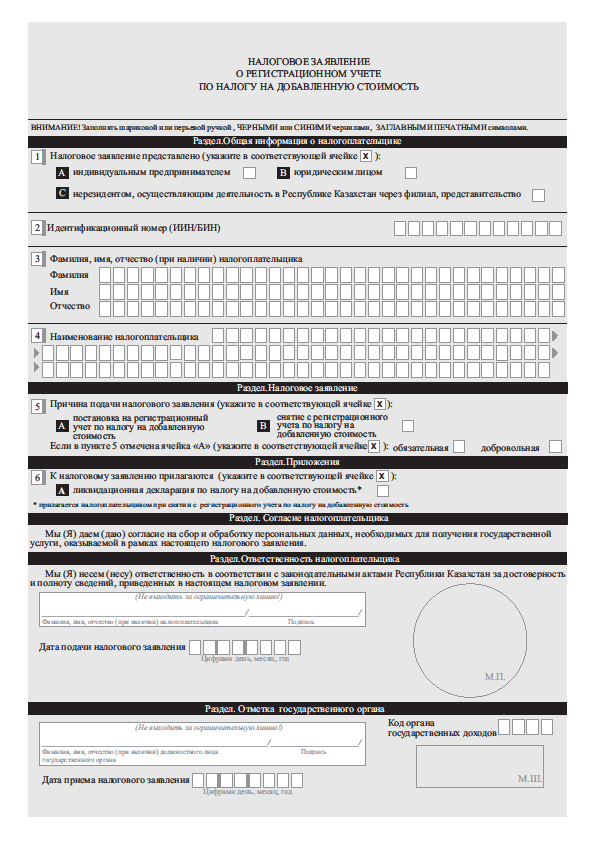 Қазақстан Республикасының Әділет министрлігі________ облысының/қаласының Әділет департаментіНормативтік құқықтық акті 14.07.2020Нормативтік құқықтық актілерді мемлекеттіктіркеудің тізіліміне № 20955 болып енгізілдіРезультаты согласованияМинистерство финансов РК - директор Департамента Мурат Бухарбаевич Адилханов, 07.07.2020 12:09:35, положительный результат проверки ЭЦПМинистерство юстиции РК - Исполнящий обязанности министра Наталья Виссарионовна Пан, 09.07.2020 18:31:13, положительный результат проверки ЭЦПРезультаты подписанияМинистерство финансов РК - исполняющий обязанности Министра финансов Б. Шолпанкулов, 10.07.2020 10:39:04, положительный результат проверки ЭЦППриложение 3к приказу исполняющий обязанности Министра финансовот 10 июля 2020 года№ 665Стандарт государственной услуги «Регистрационный учет плательщиков налога на добавленную стоимость»Стандарт государственной услуги «Регистрационный учет плательщиков налога на добавленную стоимость»Стандарт государственной услуги «Регистрационный учет плательщиков налога на добавленную стоимость»1Наименование услугодателяТерриториальные органы Комитета государственных доходов Министерства финансов Республики Казахстан по районам, городам и районам в городах, на территории специальных экономических зон 2Способы предоставления государственной услуги1) через услугодателя;2) посредством веб-портала «электронного правительства» www.egov.kz (далее – портал).3Сроки оказания государственной услуги1) постановка на регистрационный учет по налогу на добавленную стоимость (далее – НДС) – в течение 1 (одного) рабочего дня:- со дня подачи налогового заявления для постановки на регистрационный учет по НДС – для лиц, подавших налоговое заявление о регистрационном учете по НДС на бумажном носителе в явочном порядке или в электронной форме;- со дня государственной регистрации в Национальном реестре                                 бизнес-идентификационных номеров – для вновь зарегистрированных юридических лиц-резидентов Республики Казахстан;2) замена свидетельства о постановке на регистрационный учет по НДС                    (далее – свидетельство НДС) – в течение             3 (трех) рабочих дней;3) снятие с регистрационного учета по НДС, либо мотивированный отказ в снятии с регистрационного учета по НДС – в течение       5 (пяти) рабочих дней с даты подачи налогового заявления;4) максимально допустимое время ожидания для сдачи пакета документов услугополучателем услугодателю –                    20 (двадцать) минут;5) максимально допустимое время обслуживания услугополучателя услугодателем – 20 (двадцать) минут.4Форма оказания государственной услугиЭлектронная (частично автоматизированная) и (или) бумажная5Результат оказания государственной услуги1) постановка на регистрационный учет по НДС;2) замена свидетельства НДС;3) снятие с регистрационного учета по НДС;4) мотивированный ответ услугодателя об отказе в снятии с регистрационного учета по НДС в случаях и по основаниям, указанных в пункте 9 настоящего приложения 1. Форма предоставления результата оказания государственной услуги: электронная или бумажная.6Размер платы, взимаемой с услугополучателя при оказании государственной услуги, и способы ее взимания в случаях, предусмотренных законодательством Республики КазахстанГосударственная услуга предоставляется бесплатно7График работы 1) услугодателя – с понедельника по пятницу, с 9.00 до 18.30 часов с перерывом на обед с 13.00 до 14.30 часов, кроме выходных и праздничных дней согласно Трудовому кодексу Республики Казахстан от 23 ноября 2015 года                  (далее – Трудовой кодекс РК). Государственная услуга оказывается в порядке очереди, без предварительной записи и ускоренного обслуживания.2) портала – круглосуточно, за исключением технических перерывов в связи с проведением ремонтных работ (при обращении услугополучателя после окончания рабочего времени, в выходные и праздничные дни согласно Трудовому кодексу РК, прием заявления и выдача результата оказания государственной услуги осуществляется следующим рабочим днем).Адреса мест оказания государственной услуги размещены на интернет-ресурсе:1) услугодателя www.kgd.gov.kz;2) портала www.egov.kz.8Перечень документов, необходимых для оказания государственной услугипри обращении услугополучателя (юридического лица-резидента, нерезидента, осуществляющего деятельность в Республике Казахстан через филиал, представительство, индивидуального предпринимателя):к услугодателю (в явочном порядке или по почте):1) налоговое заявление по форме согласно приложению 2 к настоящим Правилам – для постановки на регистрационный учет по НДС, замены свидетельства НДС, снятия с регистрационного учета по НДС; 2) ликвидационная декларация по НДС – для снятия с регистрационного учета по НДС;на портал:налоговое заявление в форме электронного документа, согласно приложению 2 к настоящим Правилам или заявление о государственной регистрации юридического лица с отметкой «Регистрация в качестве плательщика НДС» посредством Национального реестра                                бизнес-идентификационных номеров. 9Основания для отказа в оказании государственной услуги, установленные законами Республики КазахстанОснованием для отказа в снятии с регистрационного учета по НДС являются случаи, если при снятии с регистрационного учета по НДС одновременно не соблюдены следующие условия предусмотренные пунктом 
3 статьи 85 Кодекса Республики Казахстан от   25 декабря 2017 года «О налогах и других обязательных платежах в бюджет» (Налоговый кодекс):за календарный год, предшествующий году подачи налогового заявления, размер облагаемого оборота услугополучателя превысил 30000-кратный размер месячного расчетного показателя, установленного законом о республиканском бюджете и действующего на 1 января соответствующего финансового года;за период с начала текущего календарного года, в котором подано такое налоговое заявление, размер облагаемого оборота услугополучателя превысил 30000-кратный размер месячного расчетного показателя, установленного законом о республиканском бюджете и действующего на 1 января соответствующего финансового года.10Иные требования с учетом особенностей оказаниягосударственной услуги, в том числе оказываемой в электроннойформе Услугополучатель имеет возможность получения государственной услуги в электронной форме через портал и через интернет-ресурс услугодателя в «Кабинете налогоплательщика» при условии наличия ЭЦП.Государственная услуга может оказываться по принципу «одного заявления» в совокупности с государственной услугой «Государственная регистрация юридических лиц, учетная регистрация их филиалов и представительств».Услугополучатель имеет возможность получения информации о статусе оказания государственной услуги в режиме удаленного доступа посредством Единого контакт-центра: 8-800-080-7777, 1414.